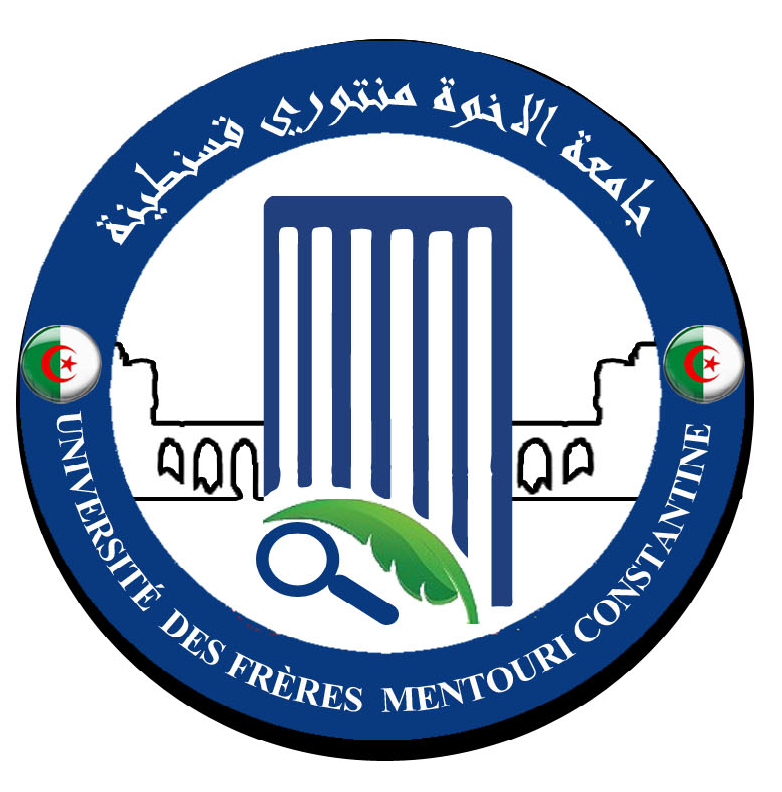 رقم: 30 /2018اجتماع مجلس التنسيق للكلية الموسع يوم الثلاثاء  02 أكتوبر  2018 محضر رقم 06في الثاني من شهر أكتوبر سنة ألفين وثمانية عشر في الساعة 9 صباحا اجتمع مجلس التنسيق للكلية الموسع برئاسة عميد الكلية و بحضور السادة:الطاقم الإداريدهيمات العيد                     عميد الكلية فارس خلاف                     الأمين العام للكليةروابح عبد القادر               نائب العميد المكلف بالدراسات ما بعد التدرج والبحث العلمي و العلاقات الخارجيةمرايحية جمال                   نائب العميد مكلف بالبيداغوجيا و المسائل المرتبطة بالطلبة  باقة مبارك                      رئيس قسم البيولوجيا و علم البيئة النباتية نسيب يوسف                   رئيس قسم الكيمياء الحيوية و البيولوجيا الخلوية و الجزيئية فرحاتي العيد                    رئيس قسم الميكروبيولوجيا مداسي ابراهيم                  رئيس قسم بيولوجيا الحيوانبوطومو سمير                  مسؤول مصلحة الجذع المشتركمجروبي محمد العربي         مسؤول  الوساطة البيداغوجية الغائبون 	قاسم شاوش نور الدين        رئيس قسم البيولوجيا التطبيقية ( بعذر )جدول الأعمال  الإعلام و الوساطة البيداغوجية البيداغوجيا *- حصيلة النشاطات البيداغوجية *- معالجة ملفات الطلبة المترشحين للسنة الثانية  ماستر  الدراسات ما بعد التدرج و البحث العلمي و العلاقات الخارجية متفرقات الإعلام و الوساطة البيداغوجية قدم كل من العميد و مسؤول خلية الإعلام و الوساطة البيداغوجية حصيلة عمل مختلف اللجان للموسم الجامعي 2018/2019 La cellule de  médiation de la faculté des sciences de la nature et de la vie a vu le jour suite aux recommandations de monsieur le recteur. Composé d’un groupe  de neuf enseignants-chercheurs aux profils scientifiques différents, séduits  par l’idée  et tous sensibles à cette cause. Nous avons décidé de s’organiser pour être à l’écoute  des préoccupations et des différents problèmes de  nos étudiants.  Après presque  une année d’existence, nous avons pu apporter un soutien personnalisé  à de nombreux étudiants  face à leurs difficultés relationnels et pédagogiques.  Nous avons pu apporter des informations et des conseils sur les démarches à prendre  à l’université.  Nous avons réussi à sensibiliser les représentants de la communauté universitaire  (délégués des étudiants,  enseignants,  responsables pédagogiques  et administratifs (   à la médiation comme mode alternatif de la gestion des conflits.Perspectives-  Continuer sur la feuille de route préétablis,-  Sensibiliser une plus grande tranche de la communauté universitaire à notre mission,-  Organiser des manifestations et des formations en rapport avec notre mission, -  Assurer une présence physique de la cellule de médiation au niveau de la faculté  par l’installation d’un bureau avec une permanence assurée par les membres  de la cellule,-  Impliquer les membres de la cellule de médiation, à titre de consultants, dans la gestion pédagogique et administratifs des différents départements et offres de formation.البيداغوجيا *- حصيلة النشاطات البيداغوجية اليومية  قدم رؤساء الأقسام حصيلة النشاطات البيداغوجية  لمختلف المحاضرات و الأعمال التطبيقية و التوجيهية  للمواد و الوحدات التعليمية ليوم الاثنين 01 أكتوبر 2018 من الموسم الجامعي 2018/2019  وفق ما يلي : *- التغطية البيداغوجية للمواد التعليمية  أكد رؤساء الأقسام ان جميع المواد التعليمية التي ذكر ت في محضر رقم 05 بتاريخ 26 أكتوبر 2018 للمجلس الكلية قد تم التكفل بها  باستثناء مادة الكيمياء الحيوية  حيث طلب من رئيس قسم الكيمياء الحيوية تعيين أساتذة لتغطية العجز في المادة التعليمية الكيمياء الحيوية لطلبة الجذع المشترك لعلوم الطبيعة و الحياة *- معالجة ملفات الطلبة المترشحين للسنة الثانية  ماسترأعطى المجلس موافقته ، بعد دراسة الملفات بالتنسيق مع الفريق البيداغوجي  على تسجيل الطلبة المترشحين للسنة الثانية ماستر بقسم البيولوجيا و علم البيئة النباتية  و التي تتوفر فيهم الشروط القانونية وفق النصوص المنظمة لإدماج طلبة النظام القديم  الدراسات ما بعد التدرج و البحث العلمي والعلاقات الخارجية ذكر كل من العميد و نائب العميد المكلف بالدراسات ما بعد التدرج و البحث العلمي و العلاقات الخارجية  رؤساء الأقسام بما يلي :*- حصيلة معالجة ملفات المترشحين  للمشاركة في مسابقات الدكتوراه للموسم الجامعي 2018/2018 وفق الجدول التالي : *- الكيفية التي يتم بها تقديم ملفات الاتفاقيات او التعاون بين المؤسسات الجامعية و المراكز الجامعية و مخابر البحث الوطنية و الدوليةمتفرقات كلف الأمين العام لتسوية الوضعية المتعلقة بالانترنت طلب من نائب العميد المكلف بالبيداغوجيا و المسائل المرتبطة بالطلبة  بتقديم التقرير النهائي لمستودع الحيوانات بمجمع شعبة الرصاص و تم التأكيد على إجراء كل التجارب هنالك دون استثناء أغلق المحضر على الساعة  3012 h و رفعت الجلسةقسنطينة يوم 02/10/2018              عميد الكلية نسخة إلى السادة:- رئيس الجامعة- الأمين العام للجامعة - نائب رئيس الجامعة المكلف بالتكوين العالي في الطورين الأول و الثاني و التكوين المتواصل و الشهادات و كذا التكوين العالي في التدرج- نائبة رئيس الجامعة المكلفة بالعلاقات الخارجية و التعاون و التنشيط و التظاهرات العلمية- نائب رئيس الجامعة المكلف بالتكوين العالي في الطور الثالث و التأهيل الجامعي  و البحث العلمي  و التكوين العالي فيما بعد التدرج - نواب  عميد الكلية  و الأمين العام للكلية و رئيس المجلس العلمي للكلية- مسؤولة فريق ميدان التكوين - رؤساء الأقسام و مسؤول الجذع المشترك لعلوم الطبيعة و الحياة- الأرشيفالأقسامنوع النشاطعدد الحصص المبرمجة %عدد الحصص المنجزة %%الجذع المشترك لعلوم الطبيعة و الحياةCours+ TD+TP12412298.38بيولوجيا الحيوانCours+ TD+TP2121100البيولوجيا و علم البيئة النباتيةCours+ TD+TP212095.23الكيمياء الحيوية و البيولوجيا الخلوية و الجزيئيةCours+ TD+TP0808100الميكروبيولوجياCours+ TD+TP14117857البيولوجيا التطبيقيةCours+ TD+TP090888.88الكليةالكلية19719096.44TotalNombre  non retenusNombre retenusNombre dossiers traitésNombre PostesSpécialité14.58 x P1364518103Génétique Moléculaire14.58 x P2173325003Biochimie & Nutrition14.58 x P1193815703Immunologie Moléculaire & Cellulaire14.58 x P45459003Biodiversité des Arthropodes14.58 x P1444819203Biodiversité et Amélioration des Plantes14.58 x P3316439503Microbiologie Générale et Appliquée14.58 x P1003513503Biologie et Santé14.58 x P51529303Biotechnologie Microbienne et Bioprocédés14.58 x P1143350149324Total Filières Sciences Biologiques